Drodzy rodzice i przedszkolaki!Z okazji „Światowego Dnia Książki” serdecznie zachęcamy Państwa i nasze przedszkolaki do stworzenia projektu własnej książeczki (krótki tekst i ilustracje wykonane przez dzieci). 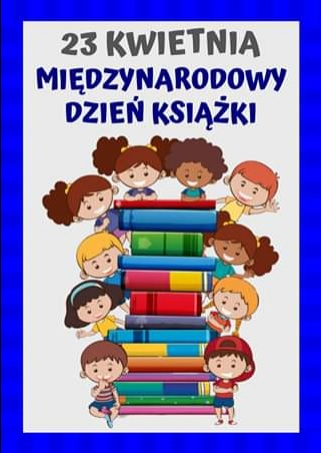 Z wykonanych książeczek stworzymy wystawę w oszklonym holu przedszkola. Książeczki będzie można dostarczać do nauczycieli grup maksymalnie do piątku 14.05.br. Na uczestników czekają nagrody ☺️📚📚📚Liczymy na kreatywność Państwa i naszych przedszkolaków.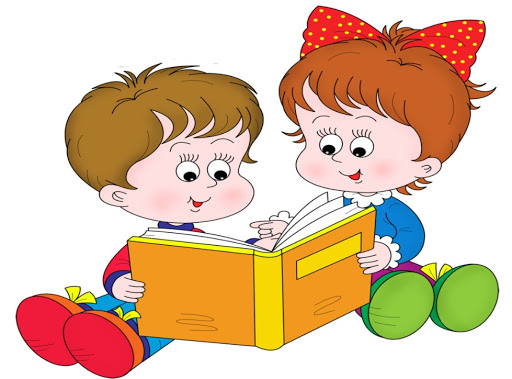 